Monthly Payment Plan & Fees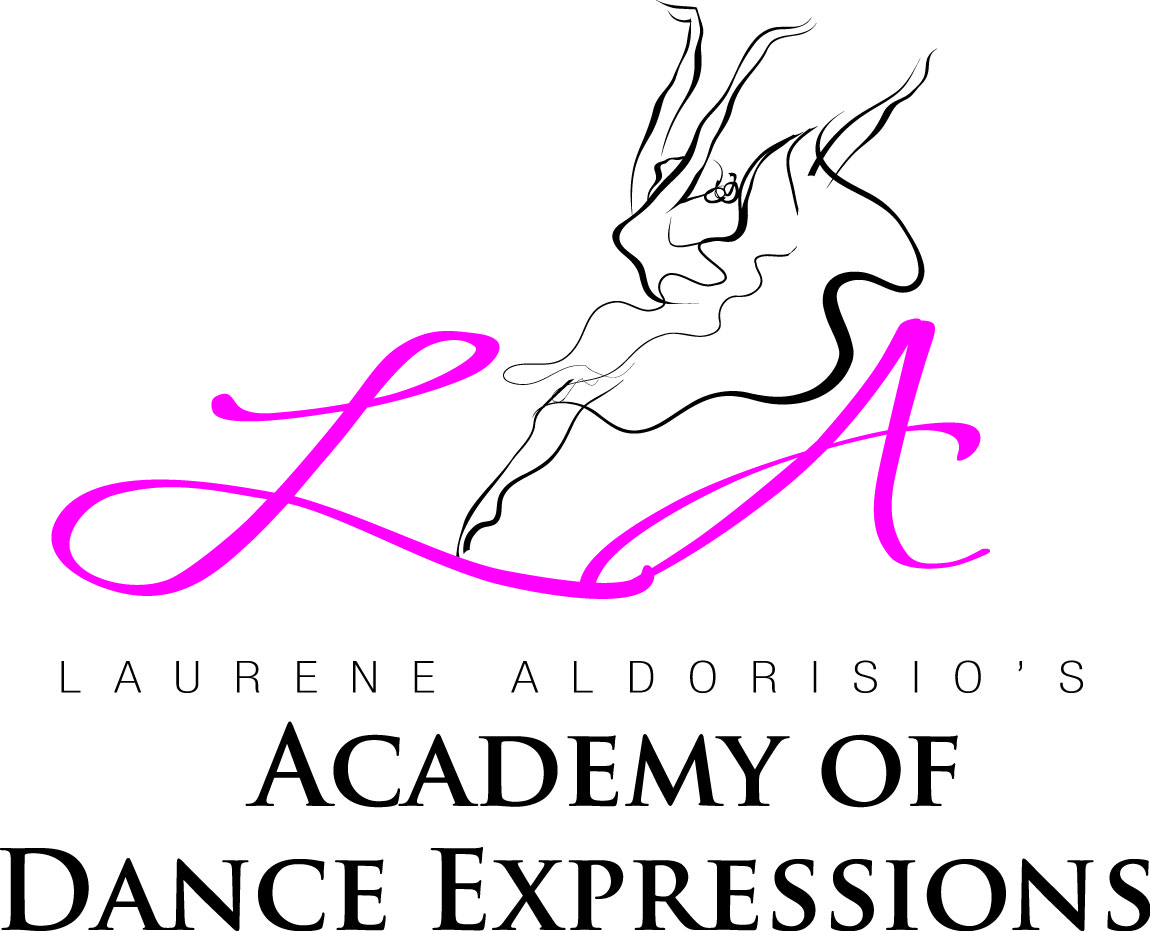 Studio Policies2022-2023A $25.00 enrollment fee (per student) is due at registration.  Post-dated checks will no longer be accepted (new studio policy).The first monthly tuition payment is due at registration.  Tuition payments are due on the 1st of each month.  A $15.00 late fee will be applied to accounts if tuition is not received by the 10th of the month.  For each month tuition is not paid, an additional $15 will be applied to your account.  If tuition is past due, the student will not be allowed to participate in class.  If there is an outstanding balance before our performance, costumes will not be released to the student and he/she may not be allowed to participate in the recital.The full month tuition for both May and June will be due on May 1st.A $25.00 fee will be charged to your account for returned checks and insufficient funds in addition to any fees charged by our bank.Only one free trial class is allowed per student.  A charge of $15.00 per 1 hour class and $18 per 1.5 hour class will be added to your account for each class attended outside of the dancer’s original schedule listed on your registration form.  If the dancer does not feel challenged or the class is too difficult for the dancer, Miss Laurene will assess their ability and recommend whether a change is necessary.  All dancers must stay in the original class for at least one month.  No refunds, transfers or credits of payments will be deducted due to dropped or missed lessons.  In the event of an injury, a written note from a Physician is required to be submitted to the Director stating the injury and recovery period.  Tuition adjustments for injuries and/or extenuating circumstances will be at the discretion of the Director.  All circumstances must be in written form or by email.For any classes cancelled due to snow emergencies, power outages, heating issues or the like, students will have the opportunity to join a class as directed by Miss Laurene in any form of dance of their choice as a make-up class.   Make-up classes are only available until Feb. 1, 2023  due to class performance preparations.All costume payments are non-refundable. Costumes will not be released to dancers until all unpaid balances are met in full by April 1st.All dancers are required to have the appropriate shoes and attire no later than October 1st. Teachers will notify parents in a timely manner if a student’s attire is deemed inappropriate.